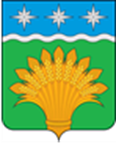 КЕМЕРОВСКАЯ ОБЛАСТЬ - КУЗБАСССовет народных депутатов Юргинского муниципального округа первого созывадвадцать первое заседаниеРЕШЕНИЕот 25 марта 2021 года № 100-НАО внесении изменений в решение Совета народных депутатов Юргинского муниципального округа от 26 февраля 2020 № 26-НА «Об утверждении Положения о денежном содержании муниципальных служащих Юргинского муниципального округа и установлении размеров должностных  окладов, а также  ежемесячных и иных дополнительных выплат»     Руководствуясь Федеральным законом от 06.10.2003 № 131-ФЗ «Об общих принципах организации местного самоуправления в Российской Федерации», Федеральным законом от 02.03.2007 № 25-ФЗ «О муниципальной службе в Российской Федерации», Законом Кемеровской области от 30.06.2007 №103-ОЗ «О некоторых вопросах прохождения муниципальной службы», Постановлением Коллегии Администрации Кемеровской области от 24.09.2010 №423 (с изменениями в ред. от 28.11.2019 № 692) «Об установлении нормативов формирования расходов на оплату труда депутатов, выборных должностных лиц местного самоуправления, осуществляющих свои полномочия на постоянной основе, и муниципальных служащих», Совет народных депутатов Юргинского муниципального округа РЕШИЛ:1. Внести изменения в Приложение к решению Совета народных депутатов Юргинского муниципального округа от 26 февраля 2020 № 26-НА «Об утверждении Положения о денежном содержании муниципальных служащих Юргинского муниципального округа и установлении размеров должностных  окладов, а также  ежемесячных и иных дополнительных выплат» согласно Приложению.2. Настоящее решение опубликовать в газете «Юргинские ведомости» и разместить в информационно – телекоммуникационной сети «Интернет» на официальном сайте администрации Юргинского муниципального округа.3. Контроль за исполнением настоящего решения возложить на постоянную комиссию Совета народных депутатов по социальным вопросам, правопорядку и соблюдению законности.4. Настоящее решение вступает в силу после его официального опубликования и распространяет свое действие на отношения, возникшие с 01.04.2021 г.Приложение к решению Совета народных депутатовЮргинского муниципального округаот 25 марта 2021 № 100-НАИзменения в Приложение к решению Совета народных депутатов Юргинского муниципального округа от 26 февраля 2020 № 26-НА «Об утверждении Положения о денежном содержании муниципальных служащих Юргинского муниципального округа и установлении размеров должностных  окладов, а также  ежемесячных и иных дополнительных выплат»1. п. 2.2.7. изложить в новой редакции:«2.2.7. другие виды надбавок и выплат, предусмотренные федеральными законами, законами Кемеровской области – Кузбасса.». 2. п. 4.1.2. изложить в новой редакции:«4.1.2. надбавка до 75 процентов должностного оклада устанавливается муниципальным служащим, замещающим должности начальника управления, председателя комитета, начальника отдела, помощника главы;».Председатель Совета народных депутатов     Юргинского муниципального округаИ.Я. БережноваГлава Юргинского муниципального округа«25» марта 2021 годаД.К. Дадашов